Likovna kulturaPrisjeti se sata likovne kulture u Školi na Trećem i optičkog miješanja boja.OPTIČKO MIJEŠANJE BOJA nastaje kada dvije osnovne boje nanosimo kistom ili nekim drugim likovno – tehničkim sredstvom u sitnim potezima ili malim mrljama/točkama jednu do druge po površini papira. Promatranjem tako naslikane površine s određene udaljenosti više ne vidimo dvije osnovne boje, nego  izvedenu boju.Osnovne boje: crvena, zelena i plavaZadatak: Optičkim miješanjem boja nacrtat ćeš rodu na papiru/kvadratu                 veličine 1dm² kojega si trebala/trebao izrezati kao zadatak za                 prošli sat  matematike.                Odaberi samo dvije osnovne boje i nanošenjem boje točkama                 po površini, nacrtaj rodu.Motiv: rodaLikovno tehničko sredstvo: flomasteriPrimjer optičkog miješanja boja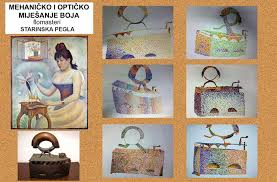 _____________________________________________________________________________Prilagodba (Luka)Luka, pokušaj  nacrtati jednu ptičicu, koja ti se sviđa, točkanjem, optičkim miješanjem dviju boja.Veselim se tvome radu! 